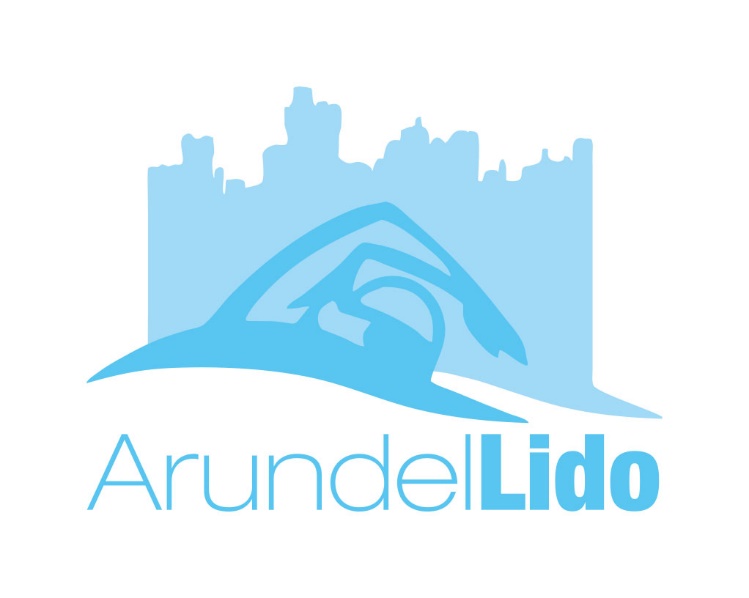 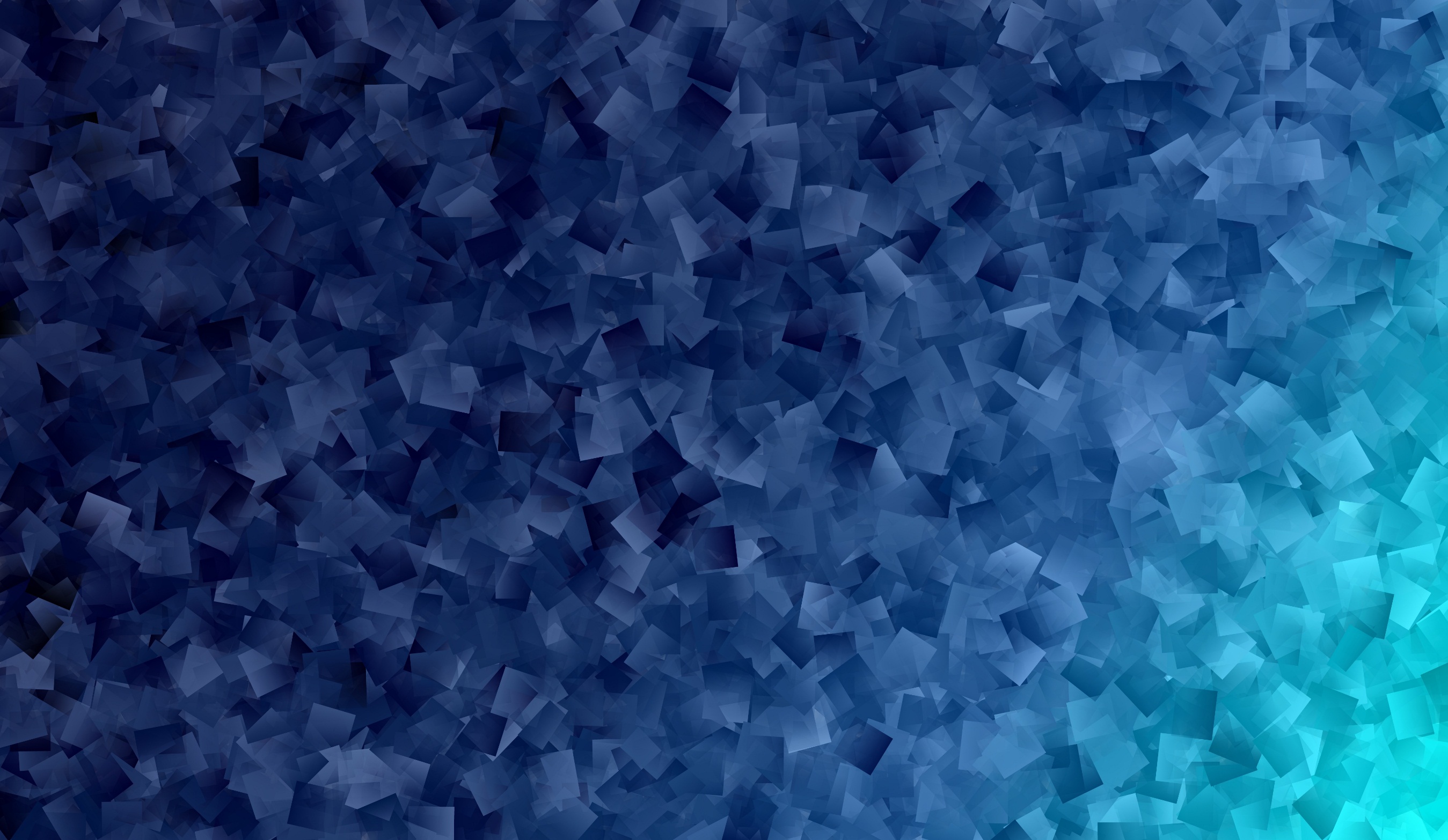 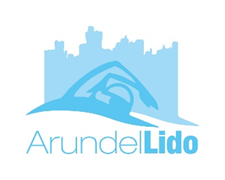 2024 SeasonSession DescriptionOpen Sessions:  Enjoy both our heated pools and the grass areas for you to relax and enjoy throughout your open session. Open Sessions are usually 3 hours long so enough time for you to swim, play, snack and relax in our beautiful site. You can also double up and stay for the following session if you wanted to make a day of this. We always have a lane in this session for people to be able to swim and they are sometimes quieter than lane swims or early birds. Every weekend and school holiday there will be 2 open sessions, there will also be an open session after school. Every Sunday Morning you will also have the chance to enjoy Sid the Sub from 10:00 – 11:30 in the Main pool. Sessions Generally run 10:00 – 13:00 and 13:30 – 16:30 during weekends and school holidays. Adult £8, Junior £5.50 Family (2+2) £21.50, Under 3’s are FREEEarly Birds: ADULT ONLY lane swimming sessions every Mon, Wed and Fri morning. Don’t forget on a Wednesday morning we will also have our breakfast option of croissants in the marquee. Mon & Wed 6:30 – 9:30 Fridays 6:30 – 8:30 Adult £8Late Swallows: ADULT ONLY lane swimming sessions every Tuesday and Thursday evening from 7-9pm. Tuesday Evenings from 7-8 will also include 1 lane for adult swim coaching if you would like to improve your technique. Don’t forget on Thursday evenings we have a social drink and nibbles. Adult £8Lane Swims: For swimmers who can continuously swim 25m lengths in the main pool. Lanes will be in and swimmers should swim in a suitable speed lane. The Lifeguard may ask swimmers to change lanes if their stroke or speed is better suited to a different lane. Adult £8, Junior £5.50Just Water & Me: A relaxed session for people to enjoy the water, develop confidence and take their time to swim lengths with the chance to rest in between. Adult £8, Junior £5.50Send Sessions: A fully inclusive and relaxed session for families to enjoy a relaxed sessions with other SEND Families. EVERY SUNDAY MORNING FROM 9-10AM Adult £8, Junior £5.50, Family (2+2) £21.50, Under 3’s are FREE (Carer goes in free with paying swimmer).Toddler Sessions: the small pool will be open for these sessions for families to enjoy splash play and relaxing on the grass areas. The main pool will be in used for school swimming during the term time for these sessions. EVERY TUESDAY AND WEDNESDAY DURING TERM TIME FROM 10-12 Adult £8, Junior £5.50 Family (2+2) £21.50, Under 3’s are FREESat Morning Swim Lessons: Beginners For Swimmers who have little to no water confidence / experiences. Swimmers will need swimming aids to help them and have little to no swimming technique. EVERY SAT MORNING FROM 8:30-9 £10.50 per lessonIntermediate for Children who are confident in the water, happy to swim with their face in the water and can swim 5 - 10 m EVERY SAT MORNING FROM 9-9:30 £10.50 per lessonAdvanced For children who can swim 10 - 25m and would like to work on different strokes and techniques to improve strokes EVERY SAT MORNING FROM 9-9:30 £10.50 per lesson1-1 Swimming lessons suitable for anyone wanted to develop their swimming individually £252-1 Swimming lessons suitable for anyone wanted to develop their swimming with another individual of a similar ability £35Aqua Aerobics: Join Emma for a water-based workout every Tuesday at 9am and Wednesday at 6:15pm £8.Memberships:Pay as you go Member: ‘pay as you go’ membership where you pay £60 for adults, £27.50 for juniors and then you receive half price swims and £2 saving for instructor led activities (Aqua, swimming lessons and Rookies)GOLD Member: pay 1 fee and then you enjoy FREE swimming during the 2024 Summer season, along with priority entry, so even if its fully booked online you will be allowed access. This membership is best for people who swim more than twice a week. Adult £170, Junior £110, Family (2+2) £360 you will also receive half price on all instructor led activities (Aqua, swimming lessons and Rookies).Saturday 13th AprilSaturday 13th AprilOpen Session 10:00-13:00Open session 13:30-16:30Lane Swim 17:00-18:00Sunday 14th AprilSunday 14th AprilSend session 9:00-10:00Sid the sub & Open session 10:00- 13:00Open session 13:30-16:30Lane Swim 17:00-18:00Monday 15th AprilMonday 15th AprilEarly bird 6:30-9:30Open Session 9:30-12:30Lane Swim 13:00-14:00Just water & Me14:15-15:15Open Session 15:30-7:30Lane Swim18:30-19:30Tuesday 16th AprilTuesday 16th AprilLane Swim 7:30-8:30Aqua Aerobics9:00-9:45Open Session10:00-13:00Just Water & Me14:30-15:30Open Session 15:30-18:00Water Polo18:00-19:00Late Swallows 19:00-21:00Wednesday 17th AprilWednesday 17th AprilEarly Birds6:30-9:30Lane Swim13:00-14:00Just Water and Me14:15-15:15Open session 15:30-18:00Aqua Aerobic18:15-19:00Thursday 18th AprilThursday 18th AprilLane Swim 7:30-8:30Lane Swim12:00-13:30Open Session 15:30-18:00Late Swallows 19:00-21:00Friday 19th AprilFriday 19th AprilEarly Birds 6:30-8:30Lane Swim12:00-13:00Open Session15:30-18:00Lane Swim18:30-19:30Saturday 20th AprilSaturday 20th AprilOpen Session 10:00-13:00Open session 13:30-16:30Lane Swim 17:00-18:00Sunday 21st April Sunday 21st April Send Session 9:00-10:00Sid the sub & Open Session 10:00-13:00Open Session 13:30-16:30Lane Swim17:00-18:00Monday 22nd AprilMonday 22nd AprilEarly Birds 6:30-9:30Just water & Me9:45-10:45Open Session 12:15-15:15Open Session 15:30-18:30Lane Swim 18:45-19:45Tuesday 23rd AprilTuesday 23rd AprilLane Swim 7:30-8:30Aqua Aerobics 9:00-9:45Open Session 10:00-13:00Open Session 15:00-18:00Water Polo 18:00-19:00Late Swallows 19:00-21:00Wednesday 24th April Wednesday 24th April Early Birds 6:30-9:30Open Session9:30-12:30Lane Swim 12:30-13:30Just Water & Me13:45-14:45Open Session15:00-18:00Aqua Aerobics18:15-19:00Thursday 25th AprilThursday 25th AprilLane Swim 7:30-8:30Lane Swim12:00-13:00Open Session15:30-18:30Late Swallows 19:00-21:00Friday 26th April Friday 26th April Early Birds 6:30-8:30Lane Swim 12:00-13:00Open Session 15:30-18:30Lane Swim 18:45-19:45Saturday 27th AprilSaturday 27th AprilLane Swim 8:30-9:30Open Session 10:00-13:00Open Session 13:30-16:30Lane Swim17:00-18:0Sunday 28th AprilSunday 28th AprilSend Sessions 9:00-10:00Sid the Sub & Open Session 10:00-13:00Open Session 13:30-16:30Lane swim 17:00-18:00Monday 29th April Monday 29th April Early Birds 6:30-9:30Just Water & Me9:45-10:45Quick Dip Lane Swim 12:00-12:45Just Water & Me14:15-15:15Open Session 15:30-18:30Lane Swim 19:00-20:00Tuesday 30th April Tuesday 30th April Lane Swim 7:30-8:30Aqua Aerobics 9:00-9:45Lane Swim12:00-12:15Just water & Me14:30-15:30Open session 15:00-18:00Water Polo18:00-19:00Late Swallows 19:00-21:00